Stroomdiagram en beslisregels ten behoeve van de 1e lijn en Huisartsenpost (HAP)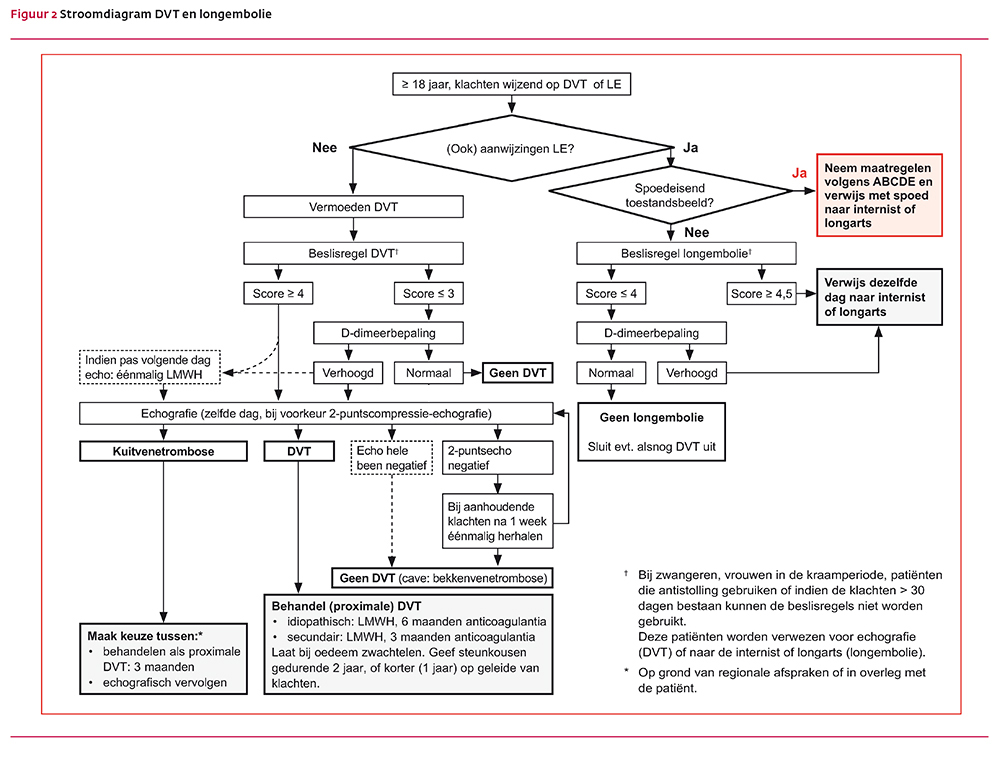 Bij compressie echo van het hele been (in Isala vindt geen 2-punts echo plaats) hoeft de echo niet na 5-7 dagen te worden herhaald als deze geen trombose laat zien. Echo tot 16.00 uur op de radiologie of diagnosepunt. Na 16.00 uur: huisarts start antistolling met therapeutisch LMWH (mits geen contra-indicatie) met spoedverwijzing via zorgdomein naar de Trombosepoli waar echo wordt aangevraagd. Op vrijdag na 16.00 uur en zaterdag verwijzing naar SEH voor internist of SEH-arts voor start LMWH en een echo op vrijdagavond of op zaterdag respectievelijk zondag.Klinische beslisregel (KBR, Wells-score) voor trombosebeen de 1e lijn	    		ScoreMannelijk geslacht									1Gebruik van oestrogenen zoals orale anticonceptie, hormoonpleister of prikpil		1Aanwezigheid van maligniteit 								1Operatie ondergaan de laatste maand							1Afwezigheid van trauma dat zwelling in de kuit verklaart				1Uitgezette venen van het been								1Links-rechts verschil in maximale kuitomvang van >3 cm				1Bij in totaal ≤3 punten is DVT onwaarschijnlijk (bepaal dan een D-dimeer) en bij >3 punten: dan echoBij verdenking op trombosebeen kan er gelijktijdig ook verdenking op longembolie zijn:Klinische beslisregel (KBR, Wells-score) voor longembolieën in de 1e lijn	         		ScoreTekenen van diepe veneuze trombose (zwelling en pijn van been bij palpatie)		3,0Longembolie waarschijnlijker dan alternatieve diagnose				3,0Hartfrequentie >100 slagen per minuut							1,5Bedrust >3 dagen of operatie in de 4 voorafgaande weken				1,5Diepe veneuze trombose of longembolie in de voorgeschiedenis			1,5Hemoptoë 										1,0Maligniteit (tot 6 maanden na laatste behandeling, of tijdens palliatie)	 		1,0Bij ≤4 punten is longembolie onwaarschijnlijk en bij >4 punten mogelijk: dan verwijzen naar longarts of internist